The general purpose of the grant is to support the integration of technology in the curriculum including computers, software, video, multi-media, audio and telecommunications. Funds may also be used to cover training. Active participation by the students is an important outcome.Please provide information for the following: Summarized your plan for the use of the $500 grant.Describe the benefits to students and how active student participation will be encourages. Please be as specific as possible.Describe how you will evaluate if the plan has made a positive difference for students.Identify you target audience. Please include only the number of students, parents, teachers, and other staff participating in this project.     5.  Please provide an itemized budget for the use of the funds.
     6.  Indicate to whom the check should be issued: ____________________________________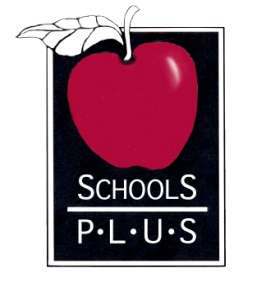 PO Box 66289Scotts Valley CA 95067Paul M. Owen Memorial Fund For TechnologyGrant Application Applicant’s NameTitle/PositionSchool NameSchool AddressTelephoneEmailDate# of Students# of Parents# of Teachers# of other staff(Specifically who?)Grades affectedSignature of PrincipleSignature of Applicant (if different)Print Name:Print Name: